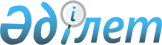 Об определении перечня должностей специалистов в области социального обеспечения, культуры являющихся гражданскими служащими и работающих в сельской местности района Шал акына Северо-Казахстанской областиПостановление акимата района Шал акына Северо-Казахстанской области от 2 августа 2019 года № 145. Зарегистрировано Департаментом юстиции Северо-Казахстанской области 5 августа 2019 года № 5527.
      Сноска. Заголовок в редакции постановления акимата района Шал акына Северо-Казахстанской области от 16.03.2022 № 35 (вводится в действие по истечении десяти календарных дней после дня его первого официального опубликования).
      В соответствии с подпунктом 2) статьи 18, пунктом 9 статьи 139 Трудового Кодекса Республики Казахстан от 23 ноября 2015 года, акимат района Шал акына Северо-Казахстанской области ПОСТАНОВЛЯЕТ:
      1. Определить перечень должностей специалистов в области социального обеспечения, культуры являющихся гражданскими служащими и работающих в сельской местности района Шал акына Северо-Казахстанской области согласно приложению к настоящему постановлению.
      Сноска. Пункт 1 в редакции постановления акимата района Шал акына Северо-Казахстанской области от 16.03.2022 № 35 (вводится в действие по истечении десяти календарных дней после дня его первого официального опубликования).


      2. Признать утратившим силу постановление акимата района Шал акына Северо-Казахстанской области "Об определении перечня должностей специалистов в области здравоохранения, социального обеспечения, образования, культуры, спорта и ветеринарии, являющихся гражданскими служащими и работающих в сельской местности района Шал акына Северо-Казахстанской области" от 29 августа 2017 года №160 (опубликовано 4 октября 2017 года в Эталонном контрольном банке нормативных правовых актов Республики Казахстан в электронном виде, зарегистрировано в Реестре государственной регистрации нормативных правовых актов под №4313).
      3. Контроль за исполнением настоящего постановления возложить на курирующего заместителя акима района.
      4. Настоящее постановление подлежит официальному опубликованию и вводится в действие с 1 января 2019 года. Перечень должностей специалистов в области социального обеспечения, культуры являющихся гражданскими служащими и работающих в сельской местности района Шал акына Северо-Казахстанской области
      Сноска. Перечень в редакции постановления акимата района Шал акына Северо-Казахстанской области от 16.03.2022 № 35 (вводится в действие по истечении десяти календарных дней после дня его первого официального опубликования); от 21.12.2023 № 270 (вводится в действие по истечении десяти календарных дней после дня его первого официального опубликования).
      1. Должности специалистов в области социального обеспечения:
      1) заведующий отделением надомного обслуживания, являющийся структурным подразделением организации районного значения;
      2) консультант по социальной работе;
      3) социальный работник по оценке и определению потребности в специальных социальных услугах;
      4) социальный работник по уходу за престарелыми и лицами с инвалидностью;
      5) социальный работник по уходу за детьми с инвалидностью и лицами с инвалидностью старше 18 лет с психоневрологическими заболеваниями.
      2. Должности специалистов в области культуры:
      1) руководитель (директор) коммунального государственного учреждения и государственного казенного предприятия районного значения;
      2) заместитель руководителя (директора) коммунального государственного учреждения и государственного казенного предприятия районного значения;
      3) руководитель коммунального государственного учреждения и государственного казенного предприятия сельского значения;
      4) заведующий (руководитель) методическим кабинетом, библиотекой коммунального государственного учреждения и государственного казенного предприятия районного значения;
      5) аккомпаниатор;
      6) библиограф;
      7) библиотекарь;
      8) культорганизатор (основных служб);
      9) методист всех наименований (основных служб);
      10) музыкальный руководитель;
      11) режиссер;
      12) художники всех наименований (основных служб);
      13) редактор (основных служб);
      14) хореограф;
      15) звукооператор.
					© 2012. РГП на ПХВ «Институт законодательства и правовой информации Республики Казахстан» Министерства юстиции Республики Казахстан
				
      аким 

Н. Есимов
Приложениек постановлению акиматарайона Шал акынаСеверо-Казахстанской областиот "2" августа 2019 года№ 145